   Каждая новая книга         Сергея Махотина – это «семейный» подарок, это чтение радости и чтение в радость: все эти тонкости многого стоят. 
            Михаил Яснов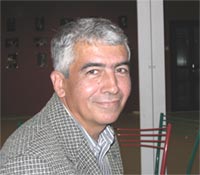       Родился Сергей Махотин в 1953 году в городе Сочи, и до того, как стать писателем, служил в армии, работал звукооператором на Сочинском телевидении, недолго поучился в Институте киноинженеров, закончил поэтическое отделение Литературного института.        Потом был корреспондентом газеты “Ленинские искры”, и тогда же, вначале 80-х стал писать для детей и печататься в журналах “Костер” и “Искорка”. В 1985 году сразу в двух центральных издательствах – “Детская литература” и “Малыш” – появились первые книги стихов: “Море в банке” и “Здравствуй, день!”.       Сергей Анатольевич писал стихи, рассказы и сказки, пересказывал классиков зарубежной литературы, среди которых – Майн Рид и Конан Дойл…       На рубеже 80-х и 90-х Махотин был главным редактором знаменитой детской радиопрограммы “Заячий остров”.        Много лет Сергей Анатольевич посвятил детской журналистике (газета "Ленинские искры", журнал "Костер", петербургское радио и радио России, где и сейчас работает редактором).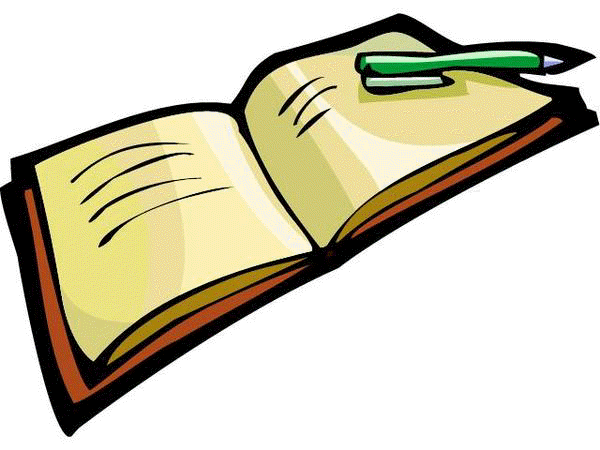  Каждая новая книга         Сергея Махотина – это «семейный» подарок, это чтение радости и чтение в радость: все эти тонкости многого стоят.                                                            Михаил Яснов       Родился Сергей Махотин в 1953 году в городе Сочи, и до того, как стать писателем, служил в армии, работал звукооператором на Сочинском телевидении, недолго поучился в Институте киноинженеров, закончил поэтическое отделение Литературного института.        Потом был корреспондентом газеты “Ленинские искры”, и тогда же, вначале 80-х стал писать для детей и печататься в журналах “Костер” и “Искорка”. В 1985 году сразу в двух центральных издательствах – “Детская литература” и “Малыш” – появились первые книги стихов: “Море в банке” и “Здравствуй, день!”.      Сергей Анатольевич писал стихи, рассказы и сказки, пересказывал классиков зарубежной литературы, среди которых – Майн Рид и Конан Дойл…       На рубеже 80-х и 90-х Махотин был главным редактором знаменитой детской радиопрограммы “Заячий остров”.       Много лет Сергей Анатольевич посвятил детской журналистике (газета "Ленинские искры", журнал "Костер", петербургское радио и радио России, где и сейчас работает редактором).         Каждая новая книга         Сергея Махотина – это «семейный» подарок, это чтение радости и чтение в радость: все эти тонкости многого стоят. 
           Михаил Яснов      Родился Сергей Махотин в 1953 году в городе Сочи, и до того, как стать писателем, служил в армии, работал звукооператором на Сочинском телевидении, недолго поучился в Институте киноинженеров, закончил поэтическое отделение Литературного института.        Потом был корреспондентом газеты “Ленинские искры”, и тогда же, вначале 80-х стал писать для детей и печататься в журналах “Костер” и “Искорка”. В 1985 году сразу в двух центральных издательствах – “Детская литература” и “Малыш” – появились первые книги стихов: “Море в банке” и “Здравствуй, день!”.      Сергей Анатольевич писал стихи, рассказы и сказки, пересказывал классиков зарубежной литературы, среди которых – Майн Рид и Конан Дойл…       На рубеже 80-х и 90-х Махотин был главным редактором знаменитой детской радиопрограммы “Заячий остров”.       Много лет Сергей Анатольевич посвятил детской журналистике (газета "Ленинские искры", журнал "Костер", петербургское радио и радио России, где и сейчас работает редактором).     Сергей Анатольевич Махотин - автор книг для детей, рассказывающих об известных исторических личностях: князе Ярославе Мудром; флотоводце Ушакове; композиторах Бетховене, Глинке, Бахе; художнике Рембрандте и др.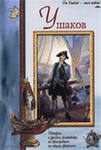 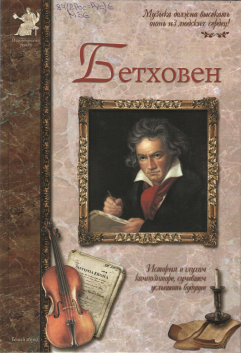 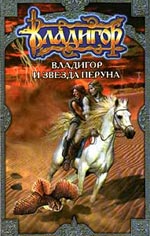      Перу писателя принадлежат повести "Властелин мира", "Дело о пяти минутах", роман "Владигор и Звезда Перуна" и шесть сборников стихов.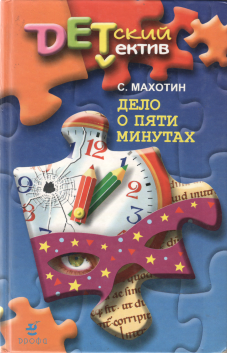 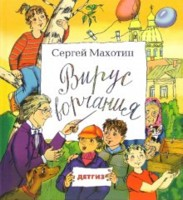 В 2008 г. за сборник "Вирус ворчания" Сергей Махотин получил в Копенгагене диплом имени Ганса Христиана Андерсена.Сергей Анатольевич Махотин - автор книг для детей, рассказывающих об известных исторических личностях: князе Ярославе Мудром; флотоводце Ушакове; композиторах Бетховене, Глинке, Бахе; художнике Рембрандте и др.     Перу писателя принадлежат повести "Властелин мира", "Дело о пяти минутах", роман "Владигор и Звезда Перуна" и шесть сборников стихов.В 2008 г. за сборник "Вирус ворчания" Сергей Махотин получил в Копенгагене диплом имени Ганса Христиана Андерсена.Сергей Анатольевич Махотин - автор книг для детей, рассказывающих об известных исторических личностях: князе Ярославе Мудром; флотоводце Ушакове; композиторах Бетховене, Глинке, Бахе; художнике Рембрандте и др.     Перу писателя принадлежат повести "Властелин мира", "Дело о пяти минутах", роман "Владигор и Звезда Перуна" и шесть сборников стихов.В 2008 г. за сборник "Вирус ворчания" Сергей Махотин получил в Копенгагене диплом имени Ганса Христиана Андерсена.